Text-Dependent QUESTIONS for ____Type text title here____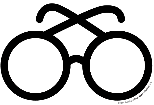 PHASE 1—Target Key Ideas & DetailsPHASE 1—Target Key Ideas & DetailsPHASE 1—Target Key Ideas & DetailsGeneral UnderstandingsSummary, Central/Main Ideas, ThemeTrack Key Ideas & Important RelationshipsType questions here…Type questions here…Type questions here…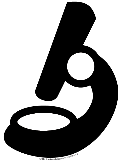 PHASE 2—Target Craft, Structure, & OrganizationPHASE 2—Target Craft, Structure, & OrganizationPHASE 2—Target Craft, Structure, & OrganizationVocabulary, Tone, Author’s CraftGenre, Text Structure, SyntaxPurpose, Perspective, Point of ViewType questions here…Type questions here…Type questions here…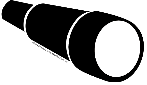 PHASE 3—Target Connections, Synthesis, & EvaluationPHASE 3—Target Connections, Synthesis, & EvaluationPHASE 3—Target Connections, Synthesis, & EvaluationText Features, Layout & Format Text Quality, Author CredibilityText-to-Text Connections & ComparisonsType questions here…Type questions here…Type questions here…